Welcome to our Big Bear Get-A-Way.Upon arrival you will need to turn the water on, the “key” for the water valve is located____________________________________________________The water valve is a rod that is to be turned half turn to turn the water on (please be sure to make sure it is all the way on or it will leak.) The valve is located_____________________________________________________**The faucets inside have been left in the on position, make sure they are all turned off prior to turning the water valve on.The water heater is set to vacation/low, turn to _____________ the water heater is located_____________________________________________The thermostat (heat only, for cold weather months) is located ___________________________________________________________The tv has cable and will be operated by the remote(s). This is how to operate______________________________________________________________________________________________________________________________________________________________________________The fireplace ____________________________________________________________Wifi name and password________________________________________At departure:Turn off water valve, make sure it is completely off or it will leak. Open the faucets inside, you will hear the pipes, ‘gurgle’ as the water drains (pull the diverter valves as well).Fireplace ashes- make sure they are cool and placed in the ash can provided. The ash can needs to be left_______________________Floors, counters, sinks, etc. cleaned.Make sure thermostat is left on at 55 degrees October-May.Antifreeze procedure (October-May)___________________________________________________________________________________________Trash removed.Don’t forget to take your perishable food.Outside furniture_________________________________________Please sign our guest book and let us know about your time in Big Bear.Some of our favorite restaurants/attractions/places to go in Big Bear are:________________________________________________________________________________________________________________________Our Information:_______________________________________________Big Bear is filled with things to do, for a weekly line up of what is going on, check out BigBearHotList.com - always updated!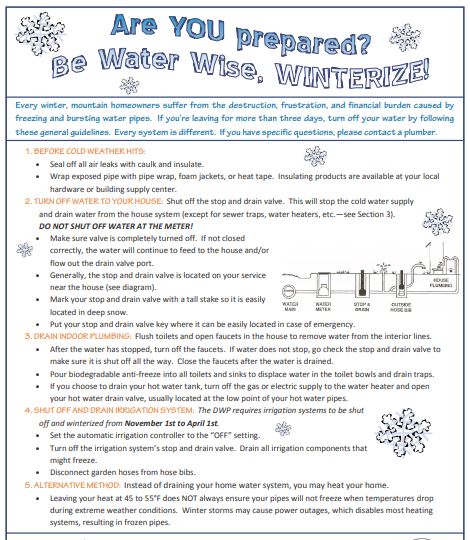 